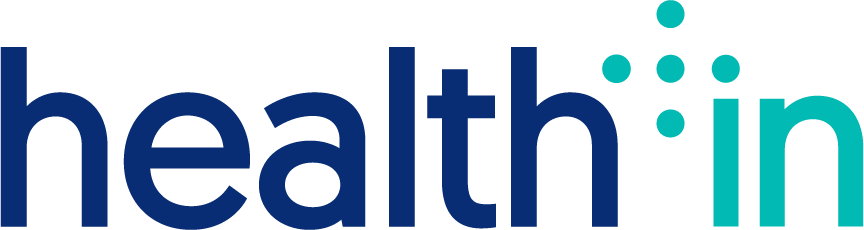 Załącznik nr 2 do Regulaminu sklepu internetowego www.healthin.com
 
WZÓR FORMULARZA ODSTĄPIENIA OD UMOWY
(formularz ten należy wypełnić i odesłać tylko w przypadku chęci odstąpienia od umowy)
 
 			 				 ………………………………………
                                                                                             (miejscowość i data)
………………………………………………………………………………………………………………
 
W imieniu własnym………………………………………… informuję o moim  odstąpieniu od umowy sprzedaży następujących rzeczy(*)umowy dostawy następujących rzeczy: ……………………………………………………………………………………………….……………………………………………………………………………………………………. Data zawarcia umowy(*)/odbioru(*) ……………………………………………………….
Numer zamówienia ……………………………………………………………………….….
Imię i nazwisko konsumenta……………………………..……………………………….…
Adres konsumenta……………..……………………………………………………………..Nazwa i numer konta bankowego: …………………………………………………………………………………………………..
Podpis konsumenta             ………………………
